PREDSEDA NÁRODNEJ RADY SLOVENSKEJ REPUBLIKYČíslo: CRD-218/2022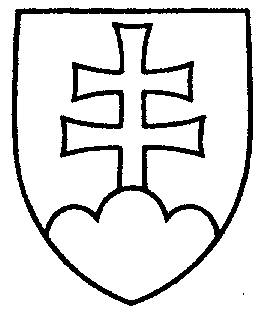 908ROZHODNUTIEPREDSEDU NÁRODNEJ RADY SLOVENSKEJ REPUBLIKYz 26. januára 2022k voľbe predsedu Najvyššieho kontrolného úradu Slovenskej republiky	V  súlade   s    §  110   ods. 1   zákona   Národnej    rady    Slovenskej    republiky 
č. 350/1996  Z. z. o rokovacom poriadku Národnej rady Slovenskej republiky v znení neskorších predpisov a s čl. 2 Volebného poriadku o voľbe a odvolávaní funkcionárov	       u r č u j e m ,   	       že voľba predsedu Najvyššieho kontrolného úradu Slovenskej republiky sa bude konať na schôdzi Národnej rady Slovenskej republiky so začiatkom 1. februára 2022.	Vzhľadom na určený termín voľby  ž i a d a m  poslancov Národnej rady Slovenskej republiky, ktorí chcú  podať návrhy  kandidátov  na  voľbu predsedu Najvyššieho kontrolného  úradu Slovenskej republiky, aby mi ich podali písomne  cez podateľňu   Kancelárie  Národnej  rady  Slovenskej  republiky  najneskôr  do 4. februára  2022 do 16.00 hodiny.	Návrhy kandidátov musia obsahovať všetky podmienky ustanovené v čl. 61 ods. 2 Ústavy  Slovenskej  republiky,  §  110  ods. 1  zákona  Národnej  rady Slovenskej republiky
č. 350/1996 Z. z. o rokovacom poriadku Národnej rady Slovenskej republiky v znení neskorších predpisov a čl. 2 ods. 3 Volebného poriadku o voľbe a odvolávaní funkcionárov.Boris   K o l l á r   v. r.